Objetivo: Realizar corretamente o controle e descarte de medicamentos vencidos;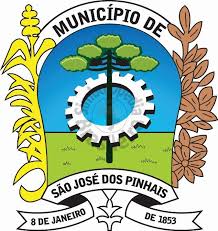 Rotina: Descarte de medicamentos vencidosPOP 0Rotina: Descarte de medicamentos vencidosInício da vigência:15/08/2018Procedimento Operacional Padrão - SEMSResponsável pela atividade:Farmacêutico/ Atendente de Farmácia/ EstagiárioSetor:Farmácias e DispensáriosPassosAção1ºCom periodicidade mensal, tirar relatório com previsão dos medicamentos que vão vencer nos próximos 3 meses2º Tentar remanejar os medicamentos que vão vencer em 3 meses para que sejam utilizados dentro do prazo de validade. 3ºIdentificar os medicamentos que vão vencer em 3 meses com uma etiqueta visível: USAR ANTES DE4ºRetirar da área de dispensação os medicamentos de uso contínuo um mês antes da data de vencimento (ex. vencimento 30/08/2018, retirar no dia 30/07/2018)5ºRetirar área de dispensação os medicamentos injetáveis no último dia de vencimento (ex. vencimento 30/08/2018, retirar no dia 30/08/2018)6ºNo sistema Winsaude dar baixa no insumo em: - Na aba estoque - ajuste de estoque – localizar o insumo - motivo do ajuste (5 insumo vencido) - dar baixa na quantidade vencida.7ºDescartar os medicamentos no lixo químico que deve ser encaminhado para a bombona de armazenamento temporário na unidade de saúde e posteriormente para destinação finalAnotar em um controle os medicamentos vencidos que foram descartados (nome, quantidade e data de validade)OBSERVAÇÃOResponsável pela elaboração:Letícia Alencar Hamm BuiarAletheia dos Santos FuroshoResponsável pela elaboração:Letícia Alencar Hamm BuiarAletheia dos Santos FuroshoVisto e orientação da Vigilância Sanitária:Visto e orientação da Vigilância Sanitária:Visto e orientação da Vigilância Sanitária:Visto e orientação da Vigilância Sanitária:POP Escrito por:Farmacêutico ResponsávelEscrito por:Farmacêutico ResponsávelRevisado por:Coordenador Unidade de SaúdeData: Validade:Validade: